																	   ZLÍNSKÝ KRAJSKÝ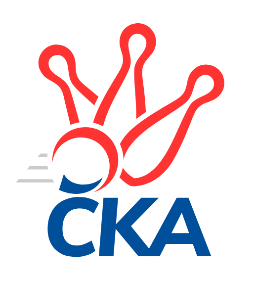 KUŽELKÁŘSKÝ SVAZ                                                                                               Zlín   18.9.2021ZPRAVODAJ ZLÍNSKÉ KRAJSKÉ SOUTĚŽE2021-20221. koloVKK Vsetín C	- KK Kroměříž D	1:5	1609:1723	2.0:6.0	17.9.TJ Spartak Hluk	- TJ Sokol Machová C	5:1	1524:1446	5.0:3.0	18.9.TJ Sokol Luhačovice B	- TJ Valašské Meziříčí D	4:2	1621:1579	4.0:4.0	18.9.TJ Bojkovice Krons C	- KK Kroměříž C	4:2	1705:1633	5.0:3.0	18.9.Tabulka družstev:	1.	KK Kroměříž D	1	1	0	0	5.0 : 1.0 	6.0 : 2.0 	 1723	2	2.	TJ Spartak Hluk	1	1	0	0	5.0 : 1.0 	5.0 : 3.0 	 1524	2	3.	TJ Bojkovice Krons C	1	1	0	0	4.0 : 2.0 	5.0 : 3.0 	 1705	2	4.	TJ Sokol Luhačovice B	1	1	0	0	4.0 : 2.0 	4.0 : 4.0 	 1621	2	5.	SC Bylnice B	0	0	0	0	0.0 : 0.0 	0.0 : 0.0 	 0	0	6.	TJ Valašské Meziříčí D	1	0	0	1	2.0 : 4.0 	4.0 : 4.0 	 1579	0	7.	KK Kroměříž C	1	0	0	1	2.0 : 4.0 	3.0 : 5.0 	 1633	0	8.	TJ Sokol Machová C	1	0	0	1	1.0 : 5.0 	3.0 : 5.0 	 1446	0	9.	VKK Vsetín C	1	0	0	1	1.0 : 5.0 	2.0 : 6.0 	 1609	0Program dalšího kola:2. kolo20.9.2021	po	16:00	TJ Valašské Meziříčí D - SC Bylnice B	24.9.2021	pá	17:00	VKK Vsetín C - TJ Bojkovice Krons C	25.9.2021	so	12:00	KK Kroměříž C - TJ Spartak Hluk				KK Kroměříž D - -- volný los --		 VKK Vsetín C	1609	1:5	1723	KK Kroměříž D	Dita Stratilová	 	 199 	 206 		405 	 0:2 	 454 	 	226 	 228		Stanislav Poledňák	Petra Gottwaldová	 	 246 	 209 		455 	 2:0 	 390 	 	189 	 201		Martin Novotný	Petr Foltýn	 	 193 	 185 		378 	 0:2 	 449 	 	226 	 223		Jaroslav Pavlík	Vojtěch Hrňa	 	 171 	 200 		371 	 0:2 	 430 	 	221 	 209		Lenka Haboňovározhodčí: vedoucí družstev	 TJ Spartak Hluk	1524	5:1	1446	TJ Sokol Machová C	Jiří Pospíšil	 	 168 	 194 		362 	 0:2 	 383 	 	178 	 205		Roman Škrabal	Ondřej Kelíšek	 	 205 	 216 		421 	 2:0 	 373 	 	174 	 199		Jana Dvořáková	Ludvík Jurásek	 	 205 	 172 		377 	 2:0 	 333 	 	170 	 163		Jan Hastík	Tomáš Indra	 	 184 	 180 		364 	 1:1 	 357 	 	187 	 170		Miroslav Ševečekrozhodčí: Eva Kyseláková	 TJ Sokol Luhačovice B	1621	4:2	1579	TJ Valašské Meziříčí D	Andrea Katriňáková	 	 206 	 201 		407 	 1:1 	 405 	 	188 	 217		Jiří Hrabovský	Hana Krajíčková	 	 222 	 211 		433 	 2:0 	 379 	 	208 	 171		Jakub Hrabovský	Ludmila Pančochová	 	 198 	 197 		395 	 1:1 	 404 	 	186 	 218		Jindřich Cahlík	Helena Konečná	 	 184 	 202 		386 	 0:2 	 391 	 	187 	 204		Jakub Vrublrozhodčí:  Vedoucí družstev	 TJ Bojkovice Krons C	1705	4:2	1633	KK Kroměříž C	Jan Křižka	 	 209 	 207 		416 	 2:0 	 376 	 	190 	 186		Jan Růžička	Jan Lahuta	 	 180 	 236 		416 	 1:1 	 356 	 	192 	 164		Michal Růžička	Josef Gazdík	 	 209 	 192 		401 	 1:1 	 427 	 	201 	 226		Josef Vaculík	Vlastimil Lahuta	 	 226 	 246 		472 	 1:1 	 474 	 	241 	 233		Petr Buksarozhodčí: Jan LahutaPořadí jednotlivců:	jméno hráče	družstvo	celkem	plné	dorážka	chyby	poměr kuž.	Maximum	1.	Petr Buksa 	KK Kroměříž C	474.00	323.0	151.0	8.0	1/1	(474)	2.	Vlastimil Lahuta 	TJ Bojkovice Krons C	472.00	294.0	178.0	5.0	1/1	(472)	3.	Petra Gottwaldová 	VKK Vsetín C	455.00	313.0	142.0	2.0	1/1	(455)	4.	Stanislav Poledňák 	KK Kroměříž D	454.00	294.0	160.0	4.0	1/1	(454)	5.	Jaroslav Pavlík 	KK Kroměříž D	449.00	290.0	159.0	1.0	1/1	(449)	6.	Hana Krajíčková 	TJ Sokol Luhačovice B	433.00	298.0	135.0	8.0	1/1	(433)	7.	Lenka Haboňová 	KK Kroměříž D	430.00	299.0	131.0	3.0	1/1	(430)	8.	Josef Vaculík 	KK Kroměříž C	427.00	287.0	140.0	6.0	1/1	(427)	9.	Ondřej Kelíšek 	TJ Spartak Hluk	421.00	286.0	135.0	3.0	1/1	(421)	10.	Jan Lahuta 	TJ Bojkovice Krons C	416.00	265.0	151.0	9.0	1/1	(416)	11.	Jan Křižka 	TJ Bojkovice Krons C	416.00	294.0	122.0	14.0	1/1	(416)	12.	Andrea Katriňáková 	TJ Sokol Luhačovice B	407.00	276.0	131.0	5.0	1/1	(407)	13.	Dita Stratilová 	VKK Vsetín C	405.00	275.0	130.0	5.0	1/1	(405)	14.	Jiří Hrabovský 	TJ Valašské Meziříčí D	405.00	289.0	116.0	10.0	1/1	(405)	15.	Jindřich Cahlík 	TJ Valašské Meziříčí D	404.00	298.0	106.0	13.0	1/1	(404)	16.	Josef Gazdík 	TJ Bojkovice Krons C	401.00	299.0	102.0	15.0	1/1	(401)	17.	Ludmila Pančochová 	TJ Sokol Luhačovice B	395.00	264.0	131.0	7.0	1/1	(395)	18.	Jakub Vrubl 	TJ Valašské Meziříčí D	391.00	284.0	107.0	13.0	1/1	(391)	19.	Martin Novotný 	KK Kroměříž D	390.00	274.0	116.0	12.0	1/1	(390)	20.	Helena Konečná 	TJ Sokol Luhačovice B	386.00	282.0	104.0	12.0	1/1	(386)	21.	Roman Škrabal 	TJ Sokol Machová C	383.00	259.0	124.0	8.0	1/1	(383)	22.	Jakub Hrabovský 	TJ Valašské Meziříčí D	379.00	258.0	121.0	12.0	1/1	(379)	23.	Petr Foltýn 	VKK Vsetín C	378.00	274.0	104.0	13.0	1/1	(378)	24.	Ludvík Jurásek 	TJ Spartak Hluk	377.00	262.0	115.0	8.0	1/1	(377)	25.	Jan Růžička 	KK Kroměříž C	376.00	246.0	130.0	14.0	1/1	(376)	26.	Jana Dvořáková 	TJ Sokol Machová C	373.00	276.0	97.0	13.0	1/1	(373)	27.	Vojtěch Hrňa 	VKK Vsetín C	371.00	283.0	88.0	14.0	1/1	(371)	28.	Tomáš Indra 	TJ Spartak Hluk	364.00	271.0	93.0	14.0	1/1	(364)	29.	Jiří Pospíšil 	TJ Spartak Hluk	362.00	256.0	106.0	11.0	1/1	(362)	30.	Miroslav Ševeček 	TJ Sokol Machová C	357.00	290.0	67.0	23.0	1/1	(357)	31.	Michal Růžička 	KK Kroměříž C	356.00	263.0	93.0	10.0	1/1	(356)	32.	Jan Hastík 	TJ Sokol Machová C	333.00	254.0	79.0	13.0	1/1	(333)Sportovně technické informace:Starty náhradníků:registrační číslo	jméno a příjmení 	datum startu 	družstvo	číslo startu
Hráči dopsaní na soupisku:registrační číslo	jméno a příjmení 	datum startu 	družstvo	25424	Vojtěch Hrňa	17.09.2021	VKK Vsetín C	Zpracoval: Radim Abrahám      e-mail: stk.kks-zlin@seznam.cz    mobil: 725 505 640        http://www.kksz-kuzelky.czAktuální výsledky najdete na webových stránkách: http://www.kuzelky.com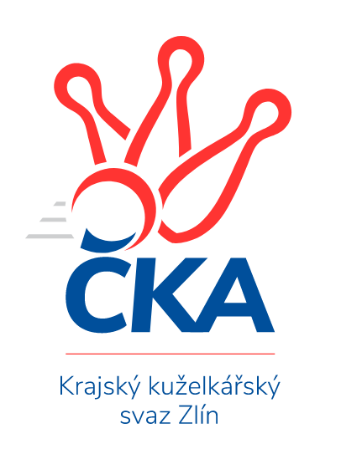 Nejlepší šestka kola - absolutněNejlepší šestka kola - absolutněNejlepší šestka kola - absolutněNejlepší šestka kola - absolutněNejlepší šestka kola - dle průměru kuželenNejlepší šestka kola - dle průměru kuželenNejlepší šestka kola - dle průměru kuželenNejlepší šestka kola - dle průměru kuželenNejlepší šestka kola - dle průměru kuželenPočetJménoNázev týmuVýkonPočetJménoNázev týmuPrůměr (%)Výkon1xPetr BuksaKroměříž C4741xPetr BuksaKroměříž C114.644741xVlastimil LahutaBojkovice C4721xVlastimil LahutaBojkovice C114.154721xPetra GottwaldováVsetín C4551xOndřej KelíšekHluk A113.064211xStanislav PoledňákKroměříž D4541xPetra GottwaldováVsetín C112.354551xJaroslav PavlíkKroměříž D4491xStanislav PoledňákKroměříž D112.114541xHana KrajíčkováLuhačovice B4331xJaroslav PavlíkKroměříž D110.87449